GUIA FORMATIVA (preparación PTU)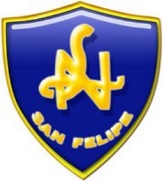 HISTORIANombre					Fecha		Curso	TÍTULO DE UNIDADObjetivos a evaluar:Reconocer las características de los problemas sociales y politicos vividos en Chile a fines del siglo XIX.Lea atentamente las instrucciones y cada aspecto de la prueba antes de responder. Coloque atención a las instrucciones orales entregadas por el profesor.I. Asociación de conceptos: Según lo estudiado en clases relaciona el concepto con su definición colocando el numero según corresponda.(20 pts. / 2 pts. C/U)I.Verdadero y Falso: Si la aseveración es Verdadera asigne una V, si es falsa asigne una F. Recuerde justificar las falsas.(20 pts. / 2 pts. C/U)1. ____ El movimiento obrero exigía leyes laborales y la mediación del Estado de Chile en conflictos empleado–patrón.______________________________________________________________________________________  2. ____ Es en 1912, donde se intenta prohibir en Chile el trabajo infantil, sin conseguir buenos resultados.______________________________________________________________________________________3. ____ En las elecciones de 1920 votó el 10% de la población, siendo calificada como la primera elección del siglo XX, ya que fue la última elección en utilizar el método indirecto. ______________________________________________________________________________________4. ____ La clase media que surge a partir de 1920 se caracteriza por su mayor educación y preparación profesional.______________________________________________________________________________________5.____ Entre 1931 y 1932, existía en Chile un ambiente de prosperidad y estabilidad política.______________________________________________________________________________________6.____Carlos Ibáñez del Campo, tuvo que enfrentar en su gobierno la caída de la bolsa de comercio de Estados Unidos, lo que afecto directamente la economía chilena. ______________________________________________________________________________________7.____ Valentín Letelier, perteneciente al partido Radical, propone que el Estado no debe intervenir en el ámbito social económico de Chile.______________________________________________________________________________________8.____ En las elecciones de 1920 se enfrentan Arturo Alessandri Palma y Luis Barros Borgoño.______________________________________________________________________________________9.____ Es en el gobierno de Carlos Ibáñez del Campo donde se crea el primer código de trabajo en Chile.______________________________________________________________________________________10.____ La crisis económica de la década de 1930 radicalizó la movilización social en Chile, lo que termino en el derrocamiento de Ibáñez en 1931.______________________________________________________________________________________III. Definición de conceptos: Según lo aprendido en clases define con tus palabras los siguientes conceptos. (20 pts. / 5pts c/u).Ley de la silla:___________________________________________________________________________________________________________________________________________________________________________________________________________________________________________________Ley de descanso dominical:___________________________________________________________________________________________________________________________________________________________________________________________________________________________________________________Ley de sala cuna:___________________________________________________________________________________________________________________________________________________________________________________________________________________________________________________Ley sobre accidentes de trabajo:___________________________________________________________________________________________________________________________________________________________________________________________________________________________________________________ConceptoDefinición1Cuestión social.Surgen como una alternativa al gobierno parlamentario, impulsan reformas políticas, económicas y sociales. Los gobiernos de Arturo Alessandri Palma y Carlos Ibáñez del Campo son ejemplos de ellos.2Sociedad de socorro mutuo.Instaura la república socialista de los 12 días. 3Mancomunales.Forma de gobierno en la cual domina la clase media o la burguesía.4Sociedad de resistencia.Reemplaza a la constitución de 1833 y consagra el paso de un régimen parlamentario a uno presidencial.5Luis Emilio Recabarren.Nombrado ministro del interior de Ibáñez, asumió como vicepresidente tras su renuncia.6Gobiernos populistas.Funda en 1912 el partido obrero socialista. Partido que representaría los sectores populares y a los trabajadores de la sociedad chilena.7Constitución de 1925.Eran trabajadores organizados en gremios. La primera fue de obreros portuarios de Iquique en 1900.8Mesocracia.Surgen en el siglo XX, con una ideología anarquista y se oponía a cualquier negociación en caso de un conflicto, utilizaban métodos de sabotaje, el boicot y la huelga.9Marmaduque Grove.Estaban integradas principalmente por artesano y obreros. Incentivaban la cooperación entre sus miembros en caso de accidentes o muertes de sus afiliados.10Juan Esteban Montero.Conjunto de problemas sociales que afectaban a la clase obrera, a fines del siglo XIX.